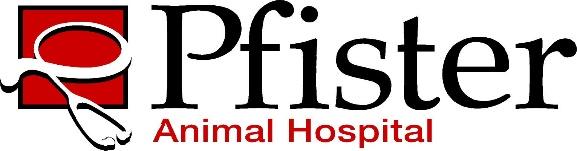 Client InformationThank you for giving us the opportunity to serve you and care for your pet(s).   Please help us meet your needs by taking a moment to complete the following: Date: ____________________Name: _______________________________ Spouse/Other: ____________________________Address: ______________________________________________________________________City: ________________________ State: _________________ Zip Code:__________________Phone NumbersCell: _________________________    Home: ________________________Other: ______________________May We Text You?  Yes or NoEmail: ___________________________________  Employer: ___________________________Emergency Contact: ________________________   Phone Number: ______________________How did you hear about Pfister Animal Hospital?Referral: [   ]  To whom may we thank? ______________________________________________[    ] Hospital Sign	[    ] Google 	[    ] Welcome Letter[    ] Other: ___________________________________________________________________Patient InformationPets Name: ________________________________ Birthdate/Age: ______________________Species: [   ] Canine	[    ] Feline	[   ] Other: _____________________________________Breed: ____________________________ Description/Color: __________________________Sex: [   ] Male	[   ] Female	Has this pet been spayed/neutered? [   ] Yes	[   ] NoIs your pet on Heartworm Prevention? [   ] Yes [   ] No    If yes, which kind? __________________Is your pet on Flea/Tick Prevention? [   ] Yes [   ] No     If yes, which kind? ___________________Please describe any illness your pet has had: ______________________________________________________________________________________________________________________Please describe any prior surgeries your pet has had: ________________________________________________________________________________________________________________Please explain anything about your pets personality that you feel we should know: __________________________________________________________________________________________PROFESSIONAL FEES ARE DUE AT THE TIME SERVICES ARE RENDERED. We will gladly provide a written estimate if you desire. Please ask the doctor or technician. _______________________________________________________________Client Signature